Section 1 – Contact & Event Details 	 Section 2 - Use of space/ equipment required and charges												 	    Total £PaymentPayment can be made direct to:Bradford on Avon Town Council Sort Code: 30 98 75 Account No 01236757Please use your event date as a reference.Section 3 – Alcoholic BarIf an alcoholic bar is required (please indicate hire of kitchen - bar is not stocked or staffed) it is the responsibility of the applicant to provide adequate supplies and staff. The Hall Manager is the Licensee. Please complete details below to operate under our licence (please give as much information as you have at present – further details can be added nearer the event). Bradford on Avon Town Council reserve the right to refuse permission for alcohol to be sold if arrangements are considered unsatisfactory. No person under the age of 18 will be able to purchase or consume alcohol on the premises.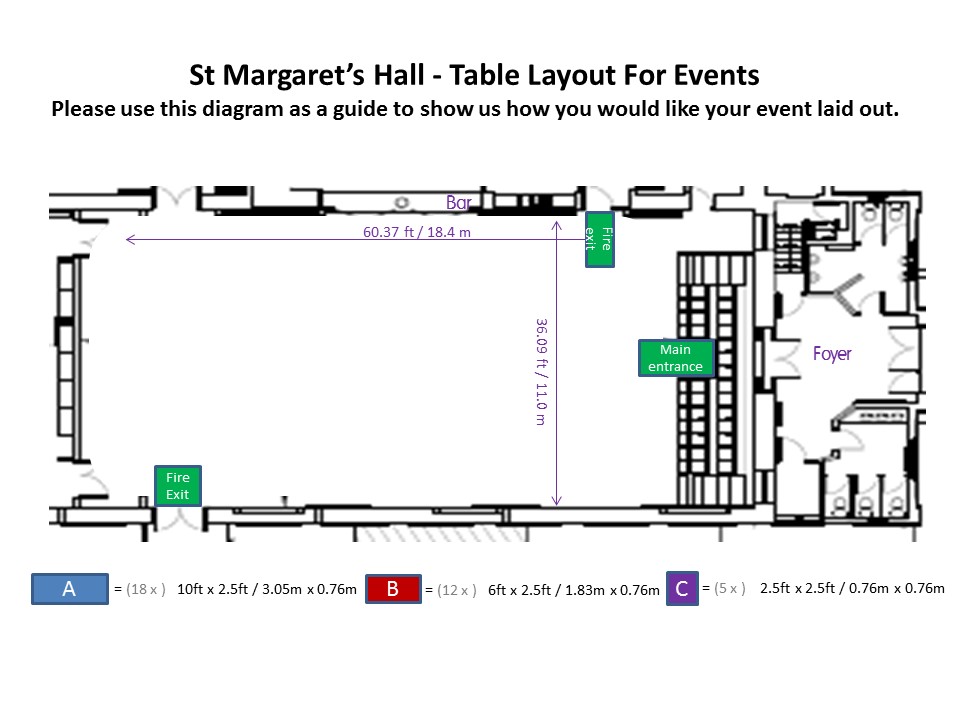 I confirm that I have read and understood the full terms and conditions of hire (dated 01/04/23) and agree to abide by them. I enclose a copy of our public liability insurance certificate (organisations and businesses only, if appropriate). I understand that if I exceeded my booked time or make use of non-booked facilities these extra costs will be invoiced after my event. Extra time is charged per half hour. I understand that any changes to the requested set up of the hall will be at the discretion of the Duty Manager.Print name:                        Signature:                                                                    Date:Section 4Charges from 1 April 2023   (all prices inclusive of VAT)Hire ChargesStandard Rate£42.00 per hour (min 3 hrs) to include: Green Room as a dressing room, projection room, lighting rig and PA system.Local Rate £33.00 per hour. This is a discounted rate for local Bradford on Avon council tax payers, local non-profit making and fundraising organisations. A copy of your latest Council Tax bill will be required.Day Rate (for all non-local hirers)£285.00 for 8 hours any time between 08.00 – 18.00 hrs (then £42.00 per additional hour – no local discount applicable).Exercise Classes £27.00 per hour for classes held weekday mornings between 9.00 – 14.00 hrs when no Duty Manager or setup is required and at the discretion of Town Council Officers - normal rules & charges apply at all other times.Kitchen Hire£33.00 per session, including crockery: (cups (100), saucers (100), teaspoons (100), tea urn, soup bowls and spoons (60), polycarbonate wine glasses (100), pint and half pint glasses (100)£60.00 per session when used for food preparation and service using cooker and hot cupboards.Projector & Screen HireSt Margaret’s Hall is equipped with a 7500 lumen Christie projector mounted on the lighting truss and a 7m by 4m cinema screen. The projector is available to hire for either showing films using a Blu-ray player or connecting to a laptop using a VGA or HDMI connectors. The hire charge is £54.00.Green RoomIf the Green Room is hired as part of a main hall hire there is no charge.If the Green Room is hired separately from the main hall booking, the hire charge is £15 per hour (the Green Room is subject to availability and is only accessible by three flights of stairs).Council Meeting RoomAvailable to hire subject to availability at £20 per hour.Surcharge Bank holiday and New Year’s Eve - 60% surcharge.Cleaning DepositA refundable cleaning deposit of £60.00 may be required at the time of booking to cover any additional cleaning/clearing up/rubbish removal that may be necessary for events e.g. wedding receptions, birthday parties, events with alcohol etc. Booking FeeThere is a non-returnable booking fee of 25% of the hire fee payable at the time of booking and the balance to be paid 2 weeks before the event (not applicable to regular events).  Provisional bookings will be held for 2 weeks from the enquiry date.CancellationWhen a cancellation of a booking is received in writing the following charges apply: (less non-refundable booking fee)28 days or more in advance -75% refund - 25% payable, 27-21 days in advance - 75% refund - 25% payable20-14 days in advance - 50% refund - 50% payable, 13-7 days in advance - 15% refund - 85% payable,6 days before due date - No refund - full amount payable.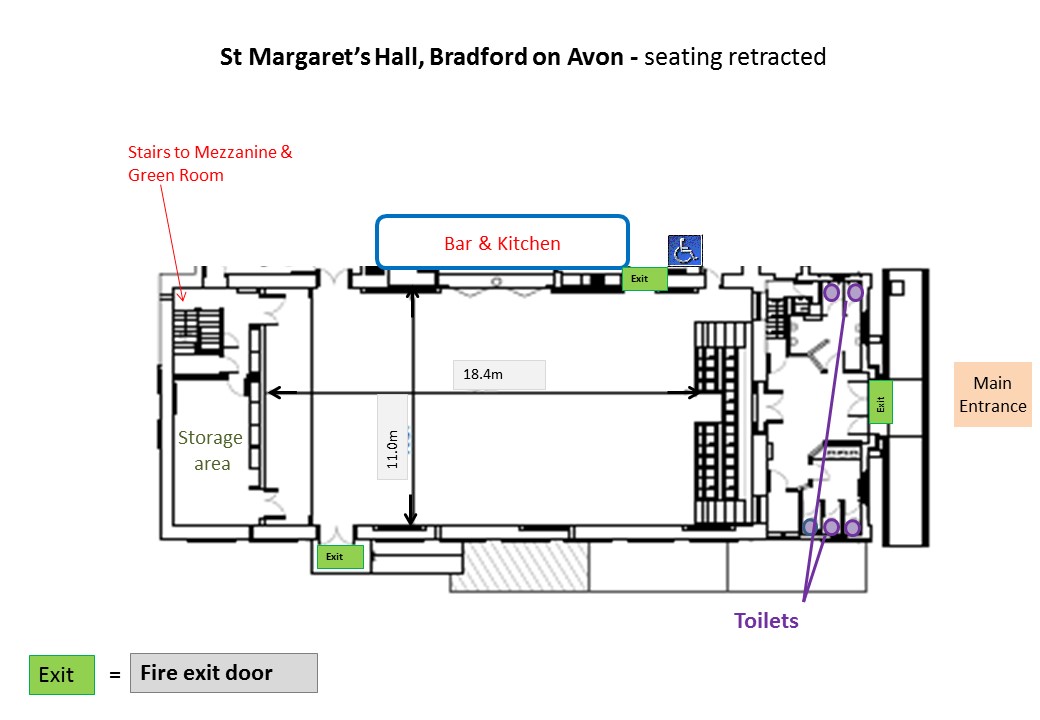 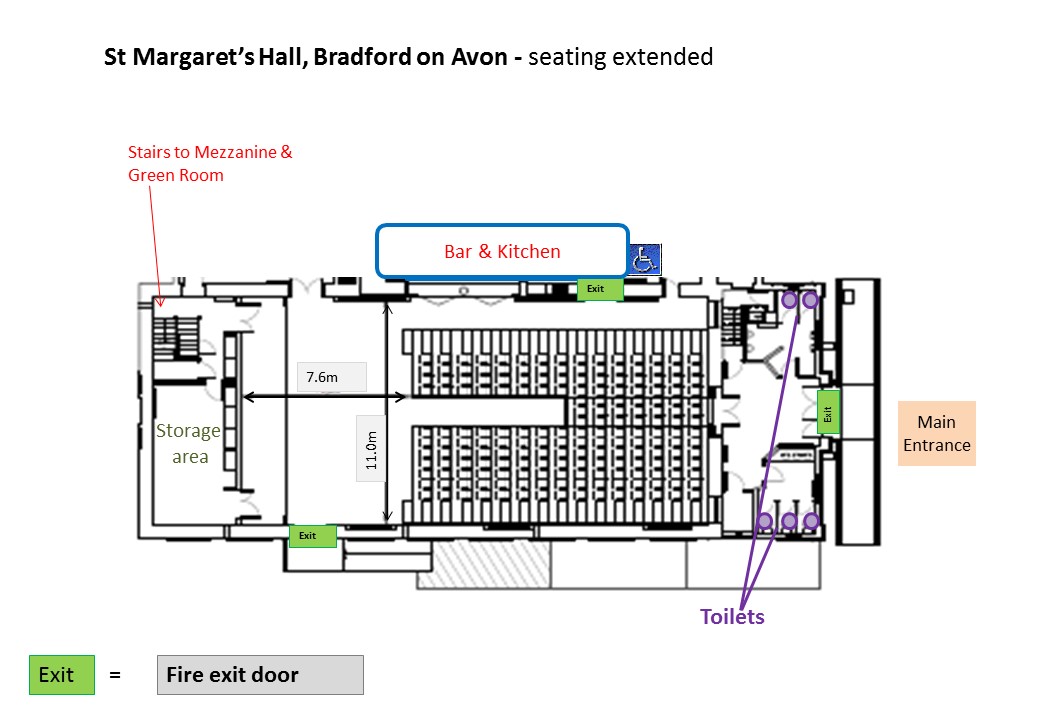 Name / OrganisationInvoice AddressDaytime Contact NoMobileMobileEmailResponsible Person who will be at the EventEvent DateType of EventEvent Start Time(incl set up time)Event End Time(incl clear out time)Total Time BookedNumber Attending (approximately)Caterer name & Contact Details (if applicable)Main HallExercise ClassExercise ClassExercise ClassNumber of Hours:  at £27.00 Inc VAT per hourNumber of Hours:  at £27.00 Inc VAT per hourNumber of Hours:  at £27.00 Inc VAT per hour£ Main HallLocal Rate (enclose a copy of council tax bill)Local Rate (enclose a copy of council tax bill)Local Rate (enclose a copy of council tax bill)Number of Hours:  at £33.00 Inc VAT per hour (Minimum 3-hour hire)  Number of Hours:  at £33.00 Inc VAT per hour (Minimum 3-hour hire)  Number of Hours:  at £33.00 Inc VAT per hour (Minimum 3-hour hire)  £ Main HallStandard RateStandard RateStandard RateNumber of Hours:  at £42.00 Inc VAT per hour (Minimum 3 hours)Number of Hours:  at £42.00 Inc VAT per hour (Minimum 3 hours)Number of Hours:  at £42.00 Inc VAT per hour (Minimum 3 hours)£ Main HallDay RateDay RateDay Rate8 hours between 08:00 to 18:00            £285.00 Inc VAT8 hours between 08:00 to 18:00            £285.00 Inc VAT8 hours between 08:00 to 18:00            £285.00 Inc VAT£ Green RoomGreen RoomHired with Main HallHired with Main HallHired with Main HallNumber of Hours:  Number of Hours:  Hired separately from Main HallHired separately from Main HallHired separately from Main HallNumber of Hours:   at £15.00 per hour Inc VAT (Subject to Availability)Number of Hours:   at £15.00 per hour Inc VAT (Subject to Availability)£ Council Meeting RoomCouncil Meeting RoomCouncil Meeting RoomCouncil Meeting RoomNumber of Hours:  at £20.00 per hour Inc VAT                                            Number of Hours:  at £20.00 per hour Inc VAT                                            £  Kitchen area for food preparation / Bar service (see over page)                           £60.00 Inc VATKitchen area for tea / coffee / light refreshments or bar                                         £33.00 Inc VATKitchen area for food preparation / Bar service (see over page)                           £60.00 Inc VATKitchen area for tea / coffee / light refreshments or bar                                         £33.00 Inc VATKitchen area for food preparation / Bar service (see over page)                           £60.00 Inc VATKitchen area for tea / coffee / light refreshments or bar                                         £33.00 Inc VATKitchen area for food preparation / Bar service (see over page)                           £60.00 Inc VATKitchen area for tea / coffee / light refreshments or bar                                         £33.00 Inc VATKitchen area for food preparation / Bar service (see over page)                           £60.00 Inc VATKitchen area for tea / coffee / light refreshments or bar                                         £33.00 Inc VATKitchen area for food preparation / Bar service (see over page)                           £60.00 Inc VATKitchen area for tea / coffee / light refreshments or bar                                         £33.00 Inc VATKitchen area for food preparation / Bar service (see over page)                           £60.00 Inc VATKitchen area for tea / coffee / light refreshments or bar                                         £33.00 Inc VATKitchen area for food preparation / Bar service (see over page)                           £60.00 Inc VATKitchen area for tea / coffee / light refreshments or bar                                         £33.00 Inc VATKitchen area for food preparation / Bar service (see over page)                           £60.00 Inc VATKitchen area for tea / coffee / light refreshments or bar                                         £33.00 Inc VAT£ Film screen Only (7m x 4 m)Film screen Only (7m x 4 m)Data Projector Hire £54.00Data Projector Hire £54.00£ Lighting rigLighting rigRaked seating extended (up to 190 seats)Raked seating extended (up to 190 seats)10 ft Trestle tables (max 18)10 ft Trestle tables (max 18)6ft trestle tables(max 12)MusicMusicLive?  Recorded? Recorded? Recorded? Recorded? PA SystemPA SystemBrief description of your event:Brief description of your event:Brief description of your event:Brief description of your event:Brief description of your event:Brief description of your event:Brief description of your event:How many performers attending?How many performers attending?Total amount£25% deposit enclosed with this form£ What hours will the bar be open?2 or more responsible adults over the age of 21 be on duty at the bar throughout the event?How many persons under the age of 18 will be admitted to this event?How many responsible adults will be available to supervise those under 18 at the event?Will professional door security staff be employed to restrict entry and if so how many?Will tickets for your event be sold on the door?Will tickets for your event be available on sale to the general public and where?Will you be using reusable plastic (no single use plastic please) or glass drinking vessels? (if raked seating used – please note glassware and hot drinks are not permitted in the seating area)Will your guests be mainly seated in rows, at tables or standing?